2023 MSAA Observation Form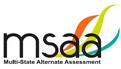 Entity: American Samoa Arizona BIE CNMI District of Columbia DoDEA Guam Maine Montana South Dakota Tennessee USVIObserver:______________________________Test Coordinator:______________________________District:______________________________School:______________________________Teacher:______________________________Grade level: 3 4 5 6 7 8 11Time of administration: Morning AfternoonLocation of Testing (i.e., classroom, library, etc.):______________________________Type of Administration: Computer Paper Both Computer and PaperDevice: Desktop Laptop Tablet WhiteboardContent: ELA Writing Prompt Math ScienceFeatures and Accommodations:Assessment Features and Accommodations: Alternate Color Theme Answer Masking Line Reader Manipulatives Object Replacement Read Aloud by TA or Audio Player Tactile Graphics ZoomAccommodations Used: Scribe Sign Language Paper Test Assistive Technology Braille Standardization and Security:Did the TA use DTAs with fidelity (referring to DTAs for each item)? Yes NoFormat of the DTA: Printed Read off a deviceDid the TA exhibit secure storage of the test materials? Yes NoStudent Engagement:Did the TA utilize sample items prior to testing? Yes NoDid the student appear frustrated by testing? Yes NoIf yes, what situation(s) seemed to trigger frustration?What strategies did the TA use to resolve frustration?Did the student utilize breaks during testing? Yes NoIf yes, how many?______________________________How did the TA determine when to take a break?Did the TA use physical prompting (such as pointing, gesturing or hand-over-hand) that may have given the student the answer (not including physical prompting for redirection only)? Yes NoDid you observe the student choosing the same answer option repeatedly? Yes NoIf yes, how was the test presented? Computer Paper Both Computer and PaperDid you observe behaviors that could influence the choice of the same answer option? Yes NoDid the TA administer the Student Response Check (SRC)? Yes NoIf yes, how many times?______________________________Were the four test items administered? Yes NoWas the test closed? Yes NoGeneral Questions for the Test AdministratorPlease describe the student’s engagement with the test period what behaviors did the student display and were these behaviors typical?What caused barriers for the students during testing ministration? What student characteristics were associated with these barriers? (i.e., Did this barrier apply exclusively to students with motor difficulties or was it more a generalized barrier?)  What do you use in instruction to address similar barriers? Describe something that went well.How many times did you sit down to administer each test to this student?What professional development do you feel you need?include any additional feedback you would like to share.